§937.  Financial statements requiredThe treasurer of the county shall prepare a signed statement to accompany any question submitted to the electors for ratification of a revenue-producing, revenue-refunding or general obligation of the county bond issue.  The statement must set forth:  [PL 1991, c. 548, Pt. D, §4 (AMD); PL 1991, c. 548, Pt. D, §10 (AFF).]1.  Total indebtedness.  The total amount of bonds of the county outstanding and unpaid, the total amount of bonds of the county authorized and unissued and the total amount of the bonds of the county contemplated to be issued if the enactment submitted to the electors is ratified;[PL 1991, c. 269, §1 (NEW).]2.  Costs.  An estimate and explanation of costs involved, including varying interest rates, the estimated cost of interest on the bond amount to be issued, the total cost of principal and interest to be paid at maturity and any other substantive information relating to the debt of the county as the treasurer may determine; and[PL 1991, c. 269, §1 (NEW).]3.  Validity.  A declaration that the validity of the bonds and of the voters' ratification of the bonds may not be affected by any errors in the estimate made pursuant to subsection 2.  If the actual amount of the total debt service for the bond issue varies from the estimate, the ratification by the electors is nevertheless conclusive and the validity of the bond issue is not affected by reason of the variance.[PL 1991, c. 269, §1 (NEW).]SECTION HISTORYPL 1991, c. 269, §1 (NEW). PL 1991, c. 548, §D4 (AMD). PL 1991, c. 548, §D10 (AFF). The State of Maine claims a copyright in its codified statutes. If you intend to republish this material, we require that you include the following disclaimer in your publication:All copyrights and other rights to statutory text are reserved by the State of Maine. The text included in this publication reflects changes made through the First Regular and First Special Session of the 131st Maine Legislature and is current through November 1. 2023
                    . The text is subject to change without notice. It is a version that has not been officially certified by the Secretary of State. Refer to the Maine Revised Statutes Annotated and supplements for certified text.
                The Office of the Revisor of Statutes also requests that you send us one copy of any statutory publication you may produce. Our goal is not to restrict publishing activity, but to keep track of who is publishing what, to identify any needless duplication and to preserve the State's copyright rights.PLEASE NOTE: The Revisor's Office cannot perform research for or provide legal advice or interpretation of Maine law to the public. If you need legal assistance, please contact a qualified attorney.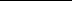 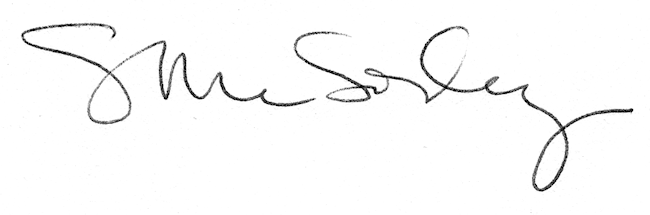 